PRESSE-INFORMATIONIhr Pressekontakt:Jens Augustinaugustin@martor.dewww.martor.deMARTOR KGHeider Hof 6042653 SolingenDeutschland21. Oktober 2015GEHT MIT IHNEN DURCH DICK UND DÜNN.DAS NEUE SECUPRO 625 VON MARTOR.Auf der A+A 2015 in Düsseldorf feiert es seine offizielle Markteinführung – das neue Zangengriffmesser SECUPRO 625 aus Solingen. Sein Anspruch ist eindeutig: Premium. Dafür wartet es mit einem besonders hochwertigen Griff aus Aluminium, einer großen Schnitttiefe und einem vollautomatischen Klingenrückzug auf, der Sie sicher vor Schnittverletzungen schützt.  Getreu dem A+A-Motto von MARTOR („Einfach mehr …“) ragt das SECUPRO 625 gleich in mehreren Disziplinen heraus.Einfach mehr Leistung.Wie man sieht und fühlt, besteht der Griff aus hochwertigem Aluminium und einem rutschfesten Soft-Grip-Bereich auf dem Messerrücken. Die Klinge lösen Sie mit dem langen, kräftigen Hebel an der Unterseite aus.  Dank der robusten und zugleich sehr ergonomischen Bauform ist das SECUPRO 625 das Schneidwerkzeug für sog. „Heavy User“: Anwender, die für höchste Schnittfrequenzen und für anspruchsvollste Schneidmaterialien gewappnet sein wollen. Der lange Klingenaustritt von 25 mm ist z.B. wie geschaffen für bis zu 3-lagige Kartons, Gummi, Rollenware, Folien, Säcke, PVC und vieles mehr.Einfach mehr Sicherheit.Der vollautomatische Klingenrückzug sorgt dafür, dass die Klinge nach dem Schnitt augenblicklich im Griff verschwindet – ohne Zutun des Anwenders, der den Hebel ruhig gedrückt halten kann. Damit verdient sich das Schneidwerkzeug die Bezeichnung SECUPRO = sehr hohe Sicherheit. Weiter hinten am Griff wartet darüber hinaus eine Sicherung auf Sie. Damit können Sie den Hebel arretieren und so ein unbeabsichtigtes Ausfahren der Klinge verhindern. Einfach mehr Komfort.  Der Klingenwechsel geht leicht und zügig von der Hand. Ein Öffnen des Griffs ist nicht nötig, da Sie mithilfe von Klingenwechselknopf und Hebel die gebrauchte Klinge geradezu „serviert“ bekommen, um sie problemlos entnehmen zu können. Da die Klinge 2-fach nutzbar ist, brauchen Sie sie nur umzudrehen und wieder einzulegen. Oder Sie bedienen sich bei der großen Auswahl optionaler Klingen und erweitern dadurch noch einmal das Einsatzgebiet Ihres Sicherheitsmessers. Ebenfalls komfortabel: die MARTOR-Schulungs- und Anleitungsmedien, die Sie nach dem Kauf mit Ihrem Schneidwerkzeug nicht allein lassen.So haben Sie künftig mit dem SECUPRO 625  ein High-End-Werkzeug zur Hand, das mit Ihnen garantiert auch länger durch dick und dünn geht. Weitere Informationen finden Sie auf der Homepage unter www.martor.deZeichen inkl. Leerzeichen: 2.375AnwendungsbildSECUPRO 625NR. 625001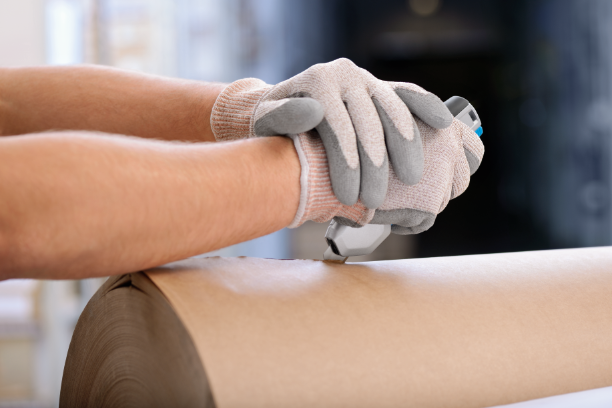 